Overview:Job Responsibilities:Special Requirements:Salary:Benefits:Date AvailableSend Resumes to: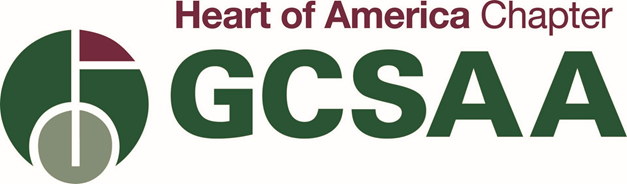 Job Posting TitleCourse Name:Address:City, State, Zip Code:Course description, owner(s), designers, renovations, job descriptionExampleExampleExampleEtc.Pesticide LicenseEducational RequirementsExperience RequirementsEtc.Edit hereEdit hereEdit hereName, TitleEmail